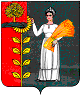 Администрация сельского поселения Каверинский сельсовет Добринского муниципального района Липецкой областиРоссийской ФедерацииПОСТАНОВЛЕНИЕ17.06.2019 г.                                    с. Паршиновка                                         № 36О  Порядке                                                                                                              создания, реорганизации и   ликвидации  автономных учреждений на территории  сельского поселения  Каверинский  сельсовет        В соответствии с Федеральным законом от 03.11.2006 N 174-ФЗ                                 «Об автономных учреждениях», от 08.05.2010 N 83-ФЗ «О внесении изменений в отдельные законодательные акты Российской Федерации в связи с совершенствованием правового положения государственных (муниципальных) учреждений», руководствуясь Уставом сельского поселения Каверинский сельсовет,  администрация сельского поселения  Каверинский сельсоветПОСТАНОВЛЯЕТ:       1.Принять Порядок создания, реорганизации и ликвидации автономных учреждений на территории сельского поселения Каверинский сельсовет,  согласно приложению.      2. Настоящее постановление вступает в силу с момента его подписания.      3.Настоящее постановление разместить на официальном сайте администрации сельского поселения Каверинский сельсовет (http://kavss.admdobrinka.ru/) в сети Интернет.      4. Контроль за исполнением настоящего постановления оставляю за собой.Глава администрации сельского поселения Каверинский сельсовет                                            Д.И. ШиряевПринятпостановлением администрациисельского поселенияКаверинский сельсоветот 17.06.2019г. № 36Порядок                                                                                                                                   создания, реорганизации и ликвидации автономных учреждений  на территории сельского поселения Каверинский сельсовет1. Общие положения        1.1. Порядок создания, реорганизации и ликвидации муниципальных автономных учреждений на территории  сельского поселения Каверинский сельсовет (далее - Порядок) разработан в соответствии с Гражданским кодексом Российской Федерации, Федеральным законом от 03.11.2006 N 174-ФЗ "Об автономных учреждениях", Уставом сельского поселения  Каверинский сельсовет.      1.2. Муниципальным автономным учреждением (далее по тексту - автономное учреждение) признается некоммерческая организация, созданная муниципальным образованием для выполнения работ, оказания услуг в целях осуществления предусмотренных законодательством Российской Федерации полномочий органов местного самоуправления в сферах науки, образования, здравоохранения, культуры, социальной защиты, занятости населения, физической культуры и спорта, а также в иных сферах.     1.3. Особенности правового положения отдельных видов муниципальных автономных учреждений определяются в соответствии с действующим законодательством Российской Федерации.2. Создание автономного учреждения       2.1. Автономное учреждение может быть создано путем его учреждения или путем изменения типа существующего муниципального учреждения. Учредителем автономного учреждения является администрация сельского поселения  Каверинский  сельсовет  (далее по тексту - Учредитель).      2.2. Решение о создании автономного учреждения путем его учреждения на базе имущества, находящегося в муниципальной собственности, или путем изменения типа существующего муниципального учреждения принимается главой администрации сельского поселения Каверинский сельсовет.  Создание автономного учреждения осуществляется исходя из следующих критериев:      - отсутствие запрета, установленного законодательством, на создание автономного учреждения;     - высокая доля доходов от предпринимательской и иной приносящей доход деятельности, связанной с оказанием услуг муниципальным учреждением;      - достаточность имущественного комплекса (инфраструктуры) муниципального учреждения, позволяющая осуществлять качественное оказание муниципальных услуг;      - минимальный риск возникновения нежелательных последствий при создании автономного учреждения;       - создание автономного учреждения путем изменения типа существующего муниципального учреждения не повлечет нарушений прав граждан, предусмотренных законодательством Российской Федерации.        2.3. Постановление главы администрации сельского поселения Каверинский сельсовет о создании автономного учреждения путем изменения типа существующего муниципального учреждения должно содержать:       - сведения об органе, наделяемом полномочиями Учредителя создаваемого автономного учреждения и ответственном за проведение мероприятий по созданию автономного учреждения;      - сведения об имуществе, закрепляемом за автономным учреждением, в том числе перечень объектов недвижимого имущества и особо ценного движимого имущества;       - перечень мероприятий по созданию автономного учреждения с указанием сроков их проведения.      2.4. Решение о создании автономного учреждения путем изменения типа существующего муниципального учреждения принимается по инициативе либо с согласия муниципального учреждения, если такое решение не повлечет за собой нарушение конституционных прав граждан, в том числе права на участие в культурной жизни.       2.5. Предложение о создании автономного учреждения путем изменения типа существующего муниципального учреждения и проект постановления главы администрации сельского поселения Каверинский сельсовет о создании автономного учреждения путем изменения типа существующего муниципального учреждения подготавливаются администрацией сельского поселения Каверинский сельсовет, в ведении которого находится соответствующее муниципальное учреждение. Указанные документы разрабатываются, согласовываются и утверждаются в соответствии с Порядком подготовки предложения о создании муниципального автономного учреждения путем изменения типа существующего муниципального учреждения, утверждаемым главой администрации сельского поселения Каверинский сельсовет.        2.6. Учредительным документом автономного учреждения является устав, утверждаемый его Учредителем.        2.6.1. Устав автономного учреждения должен содержать:        - наименование автономного учреждения, включающее в себя слова "автономное учреждение" и содержащее указание на характер его деятельности;      - указание на место нахождения автономного учреждения;      - цели, предмет и исчерпывающий перечень видов деятельности, которые автономное учреждение вправе осуществлять в соответствии с целями, для достижения которых оно создано;      - сведения об органе, осуществляющем функции и полномочия Учредителя автономного учреждения;      - структуру, компетенцию органов автономного учреждения, порядок их формирования, сроки полномочий и порядок деятельности таких органов;- иные сведения, предусмотренные законодательством Российской Федерации.       2.7. Имущество автономного учреждения закрепляется за ним на праве оперативного управления в соответствии с Гражданским кодексом Российской Федерации. Собственником имущества автономного учреждения является администрация сельского поселения Каверинский сельсовет.     2.7.1. Состав движимого имущества, закрепляемого за учреждением на праве оперативного управления, определяется в соответствии с Порядком определения видов особо ценного движимого имущества, утверждаемым главой администрации сельского поселения Каверинский  сельсовет.       2.7.2. Автономное учреждение без согласия Учредителя не вправе распоряжаться недвижимым имуществом и особо ценным движимым имуществом, закрепленным за ним Учредителем или приобретенным автономным учреждением за счет средств, выделенных ему Учредителем на приобретение этого имущества. Остальным имуществом, в том числе недвижимым имуществом, автономное учреждение вправе распоряжаться самостоятельно, если иное не предусмотрено действующим законодательством.       2.7.3. Иные права и обязанности автономного учреждения в процессе выполнения муниципального задания и использования имущества, переданного ему Учредителем, определяются в соответствии с действующим законодательством Российской Федерации, нормативными правовыми актами Учредителя и уставом учреждения.      2.8. Учредитель устанавливает для автономного учреждения муниципальное задание, а также осуществляет финансовое обеспечение выполнения муниципального задания в соответствии с предусмотренной его уставом основной деятельностью. Условия и порядок формирования муниципального задания, порядок финансового обеспечения выполнения муниципального задания определяются администрацией сельского поселения Каверинский сельсовет в соответствии с действующим законодательством.        2.9. Автономное учреждение обязано ежегодно опубликовывать отчеты о своей деятельности и об использовании закрепленного за ним имущества в определенных Учредителем автономного учреждения средствах массовой информации. Порядок опубликования отчетов, а также перечень сведений, которые должны содержаться в отчетах, устанавливаются в соответствии с действующим законодательством. При определении средств массовой информации, в которых автономное учреждение должно публиковать отчет о своей деятельности и об использовании закрепленного за ним имущества, Учредитель автономного учреждения обязан учитывать доступность данных средств массовой информации для потребителей услуг автономного учреждения.        2.10. Автономное учреждение подлежит государственной регистрации в установленном законом порядке. Учреждение считается созданным как юридическое лицо со дня внесения соответствующей записи в Единый государственный реестр юридических лиц.3. Управление автономным учреждением       3.1. Учредитель в отношении автономного учреждения:       3.1.1. Утверждает устав автономного учреждения, а также вносимые в него изменения и дополнения.       3.1.2. Устанавливает муниципальное задание автономному учреждению, а также осуществляет финансовое обеспечение выполнения задания в соответствии с предусмотренной уставом основной деятельностью.      3.1.3. Рассматривает предложения руководителя автономного учреждения о создании или ликвидации филиалов автономного учреждения, открытии или закрытии его представительств и выносит решение по этим вопросам.     3.1.4. Представляет на рассмотрение наблюдательного совета автономного учреждения предложения:      - о внесении изменений в устав автономного учреждения;     - о создании или ликвидации филиалов автономного учреждения, открытии или закрытии его представительств;     - о реорганизации или ликвидации автономного учреждения;     - об изъятии имущества, закрепленного за автономным учреждением на праве оперативного управления.       3.1.5. Принимает решение о создании или ликвидации филиалов автономного учреждения, открытии или закрытии его представительств.      3.1.6. Принимает решение о реорганизации и ликвидации автономного учреждения.      3.1.7. На основании перечня видов особо ценного движимого имущества автономного учреждения в порядке, утверждаемом постановлением главы администрации сельского поселения Каверинский сельсовет, принимает решения об отнесении движимого имущества автономного учреждения к особо ценному движимому имуществу и об исключении из состава особо ценного движимого имущества объектов, закрепленных за автономным учреждением.      3.1.8. Дает автономному учреждению согласие на распоряжение недвижимым имуществом, закрепленным за ним Учредителем или приобретенным за счет средств, выделенных Учредителем на приобретение этого имущества, а также дает согласие на распоряжение особо ценным движимым имуществом, закрепленным за ним Учредителем или приобретенным за счет средств, выделенных Учредителем на приобретение этого имущества.      3.1.9. Дает согласие на внесение автономным учреждением денежных средств и иного имущества в уставной капитал других юридических лиц или передачу этого имущества иным образом другим юридическим лицам в качестве их учредителя или участника.     3.1.10. Назначает руководителя автономного учреждения и прекращает его полномочия.      3.1.11. Заключает и прекращает трудовой договор с руководителем автономного учреждения.      3.1.12. Принимает решения об одобрении сделки с имуществом автономного учреждения, в совершении которой имеется заинтересованность, если лица, заинтересованные в ее совершении, составляют большинство в наблюдательном совете учреждения, а также сделки в отношении недвижимого имущества и особо ценного движимого имущества.       3.1.13. Направляет своих представителей в состав наблюдательного совета автономного учреждения.       3.1.14. Решает иные вопросы, предусмотренные федеральным законодательством.        3.2. Учредитель автономного учреждения доводит свои решения до автономного учреждения в письменной форме в течение 7 дней с даты их принятия.      3.3. Руководитель автономного учреждения является единоличным исполнительным органом автономного учреждения, назначается Учредителем учреждения и ему подотчетен.      3.4. Назначение на должность и освобождение от должности руководителя автономного учреждения, объявление поощрений, наложение дисциплинарных взысканий, снижение установленного размера вознаграждения руководителя осуществляются в соответствии с действующим законодательством, заключенным трудовым договором (контрактом) на основании правовых актов главы администрации сельского поселения  Каверинский  сельсовет.     3.5. Функции и полномочия руководителя автономного учреждения определяются трудовым договором, заключенным между руководителем автономного учреждения и Учредителем в соответствии с действующим законодательством и уставом автономного учреждения.     3.6. В автономном учреждении создается наблюдательный совет. Порядок формирования, регламентация деятельности и компетенция наблюдательного совета автономного учреждения определяются действующим законодательством Российской Федерации и уставом автономного учреждения.        В состав наблюдательного совета автономного учреждения входят представители Учредителя автономного учреждения, представители общественности, в том числе лица, имеющие заслуги и достижения в соответствующей сфере деятельности. В состав наблюдательного совета автономного учреждения могут входить представители других органов местного самоуправления и представители работников автономного учреждения. Состав наблюдательного совета автономного учреждения утверждается постановлением главы администрации сельского поселения Каверинский  сельсовет.        3.7. В случаях, предусмотренных действующим законодательством, в автономном учреждении могут быть образованы иные органы (общее собрание работников автономного учреждения, художественные советы и другие). Уставом автономного учреждения должны быть определены структура таких органов, порядок их формирования и компетенция, сроки полномочий и порядок деятельности.4. Реорганизация и ликвидация автономного учреждения      4.1. Автономное учреждение может быть реорганизовано в случаях и в порядке, которые предусмотрены Гражданским кодексом Российской Федерации и иными федеральными законами.    4.2. Реорганизация автономного учреждения может быть осуществлена в форме:      слияния двух или нескольких автономных учреждений;      присоединения к автономному учреждению одного учреждения или нескольких учреждений соответствующей формы собственности; разделения автономного учреждения на два учреждения или несколько учреждений соответствующей формы собственности;       выделения из автономного учреждения одного учреждения или нескольких учреждений соответствующей формы собственности.       4.3. Автономные учреждения могут быть реорганизованы в форме слияния или присоединения, если они созданы на базе муниципального имущества.      4.4. Автономное учреждение может быть реорганизовано, если это не повлечет за собой нарушение конституционных прав граждан в социально-культурной сфере, в том числе прав граждан на получение права на участие в культурной жизни.       4.5. Автономное учреждение может быть создано по решению Учредителя автономного учреждения путем изменения типа автономного учреждения в порядке, устанавливаемом администрацией сельского поселения Каверинский сельсовет.     4.6. Автономное учреждение может быть ликвидировано по основаниям и в порядке, которые предусмотрены Гражданским кодексом Российской Федерации.       4.7. Требования кредиторов ликвидируемого автономного учреждения удовлетворяются за счет имущества автономного учреждения, за исключением недвижимого имущества и особо ценного движимого имущества, закрепленного за ним Учредителем или приобретенного автономным учреждением за счет средств, выделенных ему Учредителем на приобретение этого имущества.       4.8. Имущество автономного учреждения, оставшееся после удовлетворения требований кредиторов, а также имущество, на которое в соответствии с федеральными законами не может быть обращено взыскание по обязательствам автономного учреждения, передается ликвидационной комиссией Учредителю автономного учреждения.     4.9. Ликвидация автономного учреждения считается завершенной, а автономное учреждение - прекратившим существование после внесения об этом записи в Единый государственный реестр юридических лиц.